Demande de changement de campus étudiantMaster MEEF mention « 1er degré »Année 20….. – 20…..A faire parvenir au service de la scolarité pour le 3 mai 2024Je soussigné(e) demande à changer de campus de formation à la rentrée universitaire 2024-2025 pour la raison suivante* :* La demande ne sera prise en compte que pour des raisons impératives et sur présentation de justificatifs. Les demandes de convenance et les attestations sur l’honneur ne seront pas prises en compte.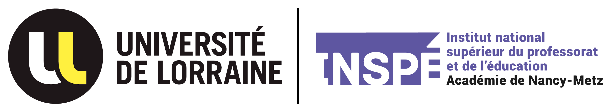 Réservé à l’administrationRéservé à l’administrationDate de réception scolaritéCopie campus origine/accueilCopie transmise à l’étudiantNom de naissance :Prénom :Nom marital :N° étudiant :Téléphone :Mail :                                 Année de Master 2023-2024                    Année de Master 2024-2025 (prévisionnel)Campus de formation concernés :Campus de formation concernés :Campus de formation concernés :Campus de formation concernés :Campus de formation d’origine en 2023-2024Campus de formation d’origine en 2023-2024Campus de formation d’accueil demandé en 2024-2025Campus de formation d’accueil demandé en 2024-2025Site de Bar le DucSite de Bar le DucSite d’EpinalSite d’EpinalSite de Montigny les MetzSite de Montigny les MetzSite de Nancy-MaxévilleSite de Nancy-MaxévilleSite de SarregueminesSite de SarregueminesFait à	                   leSignature :Avis des directeurs de sites concernésAvis des directeurs de sites concernésAvis des directeurs de sites concernésAvis des directeurs de sites concernésAvis du directeur pédagogique du campus d’origineAvis du directeur pédagogique du campus d’origineAvis du directeur pédagogique du campus d’accueil demandéAvis du directeur pédagogique du campus d’accueil demandéFavorableFavorableRéservé (motif)Réservé (motif)Défavorable (motif)Défavorable (motif)Date, signature et tamponDate, signature et tamponDate, signature et tamponDate, signature et tamponDécision du directeur adjoint responsable du département 1er degréDécision du directeur adjoint responsable du département 1er degréDécision du directeur adjoint responsable du département 1er degréDécision du directeur adjoint responsable du département 1er degréAccorde la demandeLeSignature et cachetRefuse la demandeLaurent HUSSONSignature et cachetDirecteur-Adjoint de l’INSPE de Lorraine du département 1er degréSignature et cachet